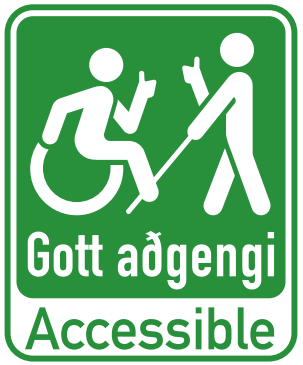 SÉRSTÖK VIÐMIÐ VEGNA AÐGENGIS FYRIR SJÓNSKERTA OG BLINDAVIÐBÓT VIÐ GRUNNVIÐMIÐ SJÁLFSMAT með leiðbeiningum fyrir fyrirtæki í ferðaþjónustu1. útgáfa 2022Gott aðgengi er samstarfsverkefni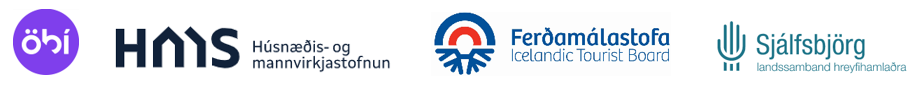 Eftirfarandi viðmið eru viðbót við grunnviðmið fyrir fatlaða og taka kaflaheiti og númer viðmiða mið af þeim. Fyrirtæki sem telja sig uppfylla lágmarkskröfur í hverjum kafla fá merki sem táknar gott aðgengi fyrir sjónskerta og blinda.  Mikilvægt er að kynna sér leiðbeiningar sem fylgja viðmiðum.Áður en hafist er handa er best að vista skjalið á eigin tölvu.1.2  Rekstrar- og starfsmannamál1.2  Rekstrar- og starfsmannamál1.2  Rekstrar- og starfsmannamálAthugasemdir/minnisatriðiLágmarkskröfurLágmarkskröfurLágmarkskröfur1.2.11.2.1Vefsíða fyrirtækisins er aðgengileg fyrir blinda.1.2.21.2.2Blindrahundar í fylgd með eigendum sínum eru boðnir velkomnir til fyrirtækisins.1.2.31.2.3Starfsfólk fær fræðslu um þarfir sjónskertra og blindra, m.a. einföld samskiptaráð:Að bjóðast til að lesa upphátt ýmsar upplýsingar fyrir viðskiptavini/gesti.Að bjóðast til að fylgja viðskiptavini/gesti um húsnæðið.Ekki má trufla blindrahunda í vinnu, þ.e. ekki klappa þeim eða gefa þeim að borða án samþykkis eiganda.4.1 Afgreiðslu-, móttöku- og veitingaborð4.1 Afgreiðslu-, móttöku- og veitingaborð4.1 Afgreiðslu-, móttöku- og veitingaborðJáNeiÁ ekki viðAthugasemdir/minnisatriðiLágmarkskröfurLágmarkskröfurLágmarkskröfur 4.1.1Leiðarlínur til staðar fyrir sjónskert og blint fólk í opnum rýmum að afgreiðslu-, móttöku- og/eða upplýsingaborði.Leiðbeiningar/útskýringar:Sjá kafla 6.4.4Leiðbeiningar við byggingareglugerð 112/2012Leiðarlínur til staðar fyrir sjónskert og blint fólk í opnum rýmum að afgreiðslu-, móttöku- og/eða upplýsingaborði.Leiðbeiningar/útskýringar:Sjá kafla 6.4.4Leiðbeiningar við byggingareglugerð 112/2012ÆskilegtÆskilegtÆskilegtEngar sérstakar ábendingar til viðbótar við grunnviðmið.Engar sérstakar ábendingar til viðbótar við grunnviðmið.5.1  Snyrtingar og baðherbergi 5.1  Snyrtingar og baðherbergi 5.1  Snyrtingar og baðherbergi JáNei Á ekki viðAthugasemdir/minnisatriðiLágmarkskröfurLágmarkskröfurLágmarkskröfur5.1.1Sýnilegur og skýr litamunur á gólfi og veggjum (hægt að leysa með límborða yst á gólfi eða neðst á vegg).  Leiðbeiningar/útskýringar:Sjá 6.8.3. liður dLeiðbeiningar við byggingareglugerð 112/2012Sýnilegur og skýr litamunur á gólfi og veggjum (hægt að leysa með límborða yst á gólfi eða neðst á vegg).  Leiðbeiningar/útskýringar:Sjá 6.8.3. liður dLeiðbeiningar við byggingareglugerð 112/20125.1.2Sýnilegur og skýr litamunur á föstum búnaði við gólf og veggi.Leiðbeiningar/útskýringar:Sjá kafla 6.8.3, liður dLeiðbeiningar við byggingareglugerð 112/201Sýnilegur og skýr litamunur á föstum búnaði við gólf og veggi.Leiðbeiningar/útskýringar:Sjá kafla 6.8.3, liður dLeiðbeiningar við byggingareglugerð 112/201ÆskilegtÆskilegtÆskilegtEngar ábendingar til viðbótar við grunnviðmið.Engar ábendingar til viðbótar við grunnviðmið.7.1 Merkingar inni og úti7.1 Merkingar inni og útiJáNeiÁ ekki viðAthugasemdir/minnisatriðiLágmarkskröfurLágmarkskröfur 7.1.1Leiðarlínur eða kennileiti eru á breiðum og/eða löngum göngum og þar sem eru margar umferðarleiðir eða opin svæði.   Leiðbeiningar/útskýringar:Sjá kafla 6.4.4, mynd nr. 8, 9 og 10Leiðbeiningar við byggingareglugerð 112/2012ÆskilegtÆskilegt7.1.2Leiðarlínur fyrir sjónskert og blint fólk að inngangi.Leiðbeiningar/útskýringar:Sjá kafla 6.2.3, leiðbeiningar 2dLeiðbeiningar við byggingareglugerð 112/2018.1 Flóttaleiðir8.1 FlóttaleiðirJáNeiÁ ekki viðAthugasemdir/minnisatriðiLágmarkskröfurLágmarkskröfur8.1.1Leiðarmerkingar að flóttaleiðum eru hentugar fyrir blint fólk og/eða fólk með sjónskerðingu.Leiðbeiningar/útskýringar:Sjá kafla 9.5.11, meginregla 3 Leiðbeiningar við byggingareglugerð 112/201ÆskilegtÆskilegtEngar ábendingar til viðbótar við grunnviðmið.9.1 Skábrautir / rampar (þar sem við á)9.1 Skábrautir / rampar (þar sem við á)JáNeiÁ ekki viðAthugasemdir/minnisatriðiLágmarkskröfurLágmarkskröfur9.1.1Hæðarmunur merktur fyrir sjónskert og/eða blint fólk.Leiðbeiningar/útskýringar:Sjá kafla 6.4.11, viðmiðunarregla nr. 12. Leiðbeiningar við byggingareglugerð 112/201ÆskilegtÆskilegtEngar ábendingar til viðbótar við grunnviðmið10.1 Lyftur (þar sem við á)10.1 Lyftur (þar sem við á)JáNeiÁ ekki viðAthugasemdir/minnisatriðiLágmarkskröfurLágmarkskröfur10.1.1Ljós og hljóðmerki sem segir til um staðsetningu lyftu.Leiðbeiningar/útskýringar:Sjá kafla 6.4.12, viðmiðunarregla nr. 2. Leiðbeiningar við byggingareglugerð 112/20110.1.2Ljós og hljóðmerki sem segir til um hvort neyðarbjöllu hefur verið svarað.Leiðbeiningar/útskýringar:Sjá kafla 6.4.12, viðmiðunarregla nr. 7. Leiðbeiningar við byggingareglugerð 112/201Æskilegt  Æskilegt  10.1.3Hnappar eru greinilega merktir með upphleyptum stöfum eða táknum sbr. punktaletur (e. braille).11.1 Stigar, stigapallar og handrið (þar sem við á)11.1 Stigar, stigapallar og handrið (þar sem við á)JáNeiÁ ekki viðAthugasemdir/minnisatriðiLágmarkskröfurLágmarkskröfur11.1.1Greinilegar merkingar (áherslumerkingar/hættumerking) áður en komið er að stigabrún eða hæðarbreytingu.Leiðbeiningar/útskýringar:Sjá kafla 6.4.6, mgr. 6Leiðbeiningar við byggingareglugerð 112/20111.1.2Afmörkun stiga er greinileg, upphaf og endir stiga greinilega merktir (litir-áferð).  Leiðbeiningar/útskýringar:Sjá kafla 6.4.6, mgr. 6. Leiðbeiningar við byggingareglugerð 112/20111.1.3Hindrun undir stiga, sé hæð upp í stigabaklægra en 2,2 m á hæð.Leiðbeiningar/útskýringar:Sjá kafla 6.4.6, mgr. 7Leiðbeiningar við byggingareglugerð 112/201ÆskilegtÆskilegtEngar sérstakar ábendingar til viðbótar við grunnviðmið